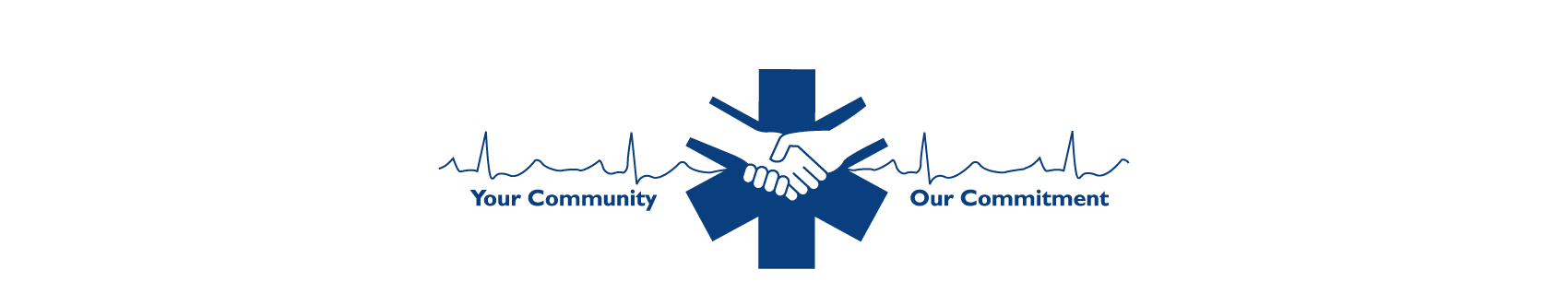 PREHOSPITAL OPERATIONS COMMITTEE09 January 2014									1000 hours									EHSF Conference RoomAttendancePresent:	Bryan Smith			ChairDuane Nieves			Cumberland County EMS CouncilDoug Bitner			Franklin County EMS CouncilKevin Dalpiaz			Perry County EMS CouncilRalph Backenstoes		Lebanon County EMS CouncilShannon Fouts		York County EMS Council		Scott Buchle			Life Lion Emergency Medical ServicesSuzette Kreider		Northwest EMSChristopher Yohn		Lower Allen Township EMSBarbara Parks			Ephrata Hospital ALSRobert Patterson		Lancaster EMS AssociationAmy Reynolds			Adams County EMS Council		Nathan Hartg			Cumberland Goodwill EMS		Dennis Shelly			Wellspan Hospital		Chuck Stevens 		Wellspan HospitalStaff:		Ernest S. Powell		Director of System Operations		Megan A. Hollinger		Project Manager		Michael J. Guerra		Resource CoordinatorPrehospital Operations CommitteeMeeting Report09 January 2014Page twoCALL TO ORDERMr. Smith called the Prehospital Operations Committee meeting to order at 1003 hours.  OLD BUSINESSWorkgroup ReportsRecruitment and Retention Mr. Backenstoes reported EMS Week activities are moving forward. Mr. Backenstoes confirmed EMS Week will be May 18-24 2014. Electronic PCRs – Regional Evaluation UpdateMs. Hollinger indicated the committee will be moving forward in creating a Request for Proposal. Annual Advance Level Provider CompetenciesMr. Smith established a workgroup to create a standardized annual advance level competency course for all ALS providers to complete.   The following will be a part of the workgroup:Chuck Stevens, Robert Paterson, Shannon Fouts, and Celia FraticelliCommunity Health CareMs. Hollinger advised of several activities taking place including Community Health and Wellness Night at the Harrisburg Senators baseball game on Friday, April 11, 2014. This night will include several health partners presenting preventative health and wellness programs to educate and provide appropriate resources to the community on resources that are available to them.  Additionally, ticket sales for this event will support EHSF’s EMS Provider Recognition Night at the Harrisburg Senators during EMS Week.  Tickets can be purchased at a discounted price for this initiative.  EMS agencies interested in supporting this event by sponsoring a vendor booth to provide community education/outreach should contact Megan at meganh@ehsf.org.  Additional information will be provided to EMS agencies regarding advanced ticket/voucher sales for this event.NEW BUSINESSAspirin for BLS PilotMr. Powell commented there is no need to move forward with a pilot, as this will be included in the next revision of the BLS scope of practice.  A brief discussion on the draft scope of practice ensued.  The Prehospital Operations Committee recommended the Advisory Council send a letter discouraging the Bureau of EMS to remove any skills that are currently practiced at the BLS level. Rules and RegulationsMr. Powell announced there are several sessions scheduled throughout the eight counties.  Each session is being tailored to the respective audience.  This information has been placed on the continuing education calendar on the EHSF website.Prehospital Operations CommitteeMeeting Report9 January 2014Page threeGENERAL DISCUSSIONHospital VolumesMr. Smith inquired if there has been a noted issue with divert status or patient transfer in the Emergency Department. Over all there is not a noted concern.  Many offered from time to time an issue is noted; however, divert has not been an issue. York County ALSMr. Powell advised York County ALS has changed.  The ALS Agencies present offered changes have been made by neighboring agencies, and there appears to be no gap. Mr. Powell also offered Adams County was in the midst of considering changes. Educational InstitutesMr. Powell offered the office has experienced in increase number of calls regarding Educational Institutes.  Mr. Powell encouraged the members to contact the Institute directly, as EHSF is not able to answer questions on their behalf.  EHSF can simply advise if they are accredited. An inquiry was made regarding the amount of nitro that can be given to a patient with chest pain on a single transport.  After significant discussion, it was recommended the question be forwarded to the Medical Advisory Committee. An anomaly was noted in the Cardiac Arrest and Termination of Resuscitation protocols. ADJOURNMENTMr. Smith adjourned the meeting at 1115 hours. The next Prehospital Operations Committee meeting is scheduled for 09 January 2014 at 1000 hours.Respectfully Submitted,Ernest S. PowellDirector of System Operations